Подготовительные курсы- очные с 15 сентября 2020 г.– 8 месяцев- дистанционные с 1 ноября  2020 г. -  6 месяцевПодготовка к ЕГЭ и ОГЭ по всем предметам, в том числе к итоговому сочинению в 11 классе.Занятия ведут преподаватели-эксперты предметных комиссий ЕГЭ и ОГЭ.Стоимость 4000 руб. в месяц за предмет – очные и 3500 руб. – дистанционные.Репетиционное тестированиеПриглашаем старшеклассников в течение учебного года во ВГУЭС на репетиционное тестирование ОГЭ и ЕГЭ.- ЕГЭ по всем предметам- ОГЭ по всем предметамРепетиционное тестирование позволит:- Познакомиться с технологией проведения экзаменов с использованием материалов и бланков, максимально приближенных к формату ОГЭ и ЕГЭ. - Оценить актуальный уровень подготовки к ЕГЭ (ОГЭ) по выбранным дисциплинам. - Выявить пробелы в знаниях по каждому предмету и сосредоточиться на тех разделах, которые недостаточно изучены.           Разработку тестов, обработку и оценивание результатов осуществляют преподаватели-эксперты ОГЭ и ЕГЭ. По заявке проводим тестирование на базе школ. Стоимость тестирования по групповой заявке от школы 350 рублей с человека по предмету.Стоимость тестирования по индивидуальной записи 400 рублей с человека по предмету.ПрофтестированиеКомпьютерное тестирование и консультации психолога помогут учащимся и их родителям ответить на следующие вопросы:Как выбрать профильное обучение, вуз, направление профессиональной подготовки;Какие профессии подходят подростку;Как развивать способности, необходимые для успешной профессиональной самореализации;Как скорректировать слабые и выявить сильные профессионально важные стороны учащегося.По окончании консультации выдается распечатка с результатами и рекомендации психолога по выбору направления обучения и профессии.Продолжительность сеанса: 1.5-2 часа.Стоимость сеанса по групповой заявке от школы - 800 руб.     Индивидуальные консультации по предварительной записи – 1500 руб.Центр «Абитуриент» является официальным Региональным Представительством Центра тестирования и развития в МГУ им. Ломоносова «Гуманитарные технологии». Сертификат 200953536ДТот 18-20 декабря 2009 г.Тренинги (группа 15-20 человек)Стоимость: 150 рублей с человекаЭкскурсии очные и онлайнМастер-классы по направлениям вуза очные и онлайнВебинары по правилам поступления для учеников и родителейЗаписаться и уточнить информацию можно по тел. 2404023 или по адресу: ул. Гоголя 41, ауд.1311, центр «Абитуриент»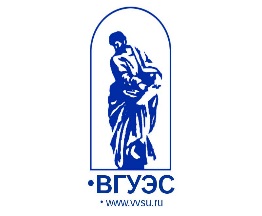 Владивостокский государственный университет экономики и сервиса  (ВГУЭС)
Центр «Абитуриент» предлагает старшеклассникам-итоговое сочинение-математика (базовая и профильная)-русский язык-история-обществознание-физика-информатика-литература-композиция (для направления «Дизайн»)Для учащихся:-«Сила слова.     Навык аргументированного убеждения»-«Развитие презентационных навыков»-«Мои способности»-«Мои интересы»-«Мои качества» -«Искусство общения»-«Командообразование»-«Экзамены без стресса»-«Внимание – сила»-«Управление временем»-«Секреты эффективного взаимодействия»